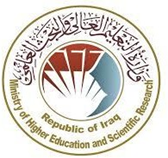 اسـتمــارة " طـلـب تــسويــق الــنـتــاج الـعـلـمي "جهة المنشأ الجامعة / الهيئة:الكلية / المعهد / المركز:القسم / الفرع / الوحدة:وسيلة الاتصال بالباحث / رئيس الفريق البحثياسم الباحث / رئيس الفريق البحثي: رقم الهاتف النقال:البريد الالكتروني:النتاج العلمياسم النتاج العلمي:نبذة موجزة عن النتاج العلمي:معلومات ذات صلةصنف النتاج العلمي:نوع النتاج العلمي:حالة النتاج العلمي:موقف النتاج العلمي:الجهات المستفيدة المستهدفةالجهات المستفيدة المستهدفةالجهات المستفيدة المستهدفةاسم الجهةالبريد الالكترونيرقم الهاتفالجهات المستفيدة المحتملةالجهات المستفيدة المحتملةالجهات المستفيدة المحتملةاسم الجهةالبريد الالكترونيرقم الهاتفالمساهمة في حل مشكلة حقيقية يعاني منها المجتمعالمشكلة التي يعاني منها المجتمع: مدى المساهمة في حل المشكلة:القيمة العلمية المضافة (التطبيقية /او النظرية)الفائدة الاقتصادية او العلمية التي تخدم خطة النهوض بالبلدرأي اللجنة العلمية في الكلية / المعهد / المركز البحثي / الوحدة البحثية ) جهة المنشأ:بيان الرأي تجاه المعايير التسويقية:النتاج العلمي قابل للتطبيق في الظروف الحاليةيساهم النتاج العلمي بحل مشكلة حقيقية يعاني منها المجتمعالنتاج العلمي ذو قيمة علمية مضافة (تطبيقية /او نظرية)النتاج العلمي يعود بفائدة اقتصادية او علمية تخدم خطة النهوض بالبلدالنتاج العلمي غير مطبق او مستثمر سابقا لدى دوائر ومؤسساتبيان الرأي النهائي تجاه تسويق النتاج العلمي:        النتاج قابل للتسويق.        النتاج غير قابل للتسويق.رأي القسم المعنيمصادقة السيد مدير عام دائرة البحث والتطويريكون رأي فقط فيما يتعلق بوجود نتاجات علمية مسوقة سابقاً أو تكرار تسويق نفس النتاج العلمي أو نتاج علمي مشابهة وغيرها من الامور التسويقيةاصادق على الرأي النهائي للجنة العلمية في الجامعة /الهيئة (جهة المنشأ) ورأي القسم المعني في دائرتنا(جهة التسويق) فيما يتعلق بتسويق النتاج العلمي الى الجهات المستفيدة